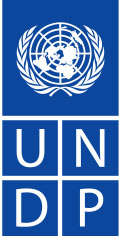 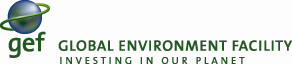 GEF SGP PROJECT PROPOSALTEMPLATE AND GUIDELINES [Name the country][Date proposal]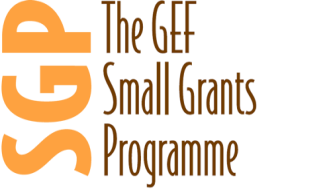 GENERAL REQUIREMENTS The Project Proposal should include the standard cover sheet, a one-page table of contents and not more than fifteen pages of text (including any charts or diagrams).  A Project Budget Information Sheet should be fully completed and the Proposal in typed form.You may also submit additional attachments (not more than ten pages), which may include documents certifying the status of the organization, endorsements of the proposed project, funding commitments or other indicators of participation and support from other institutions, and evidence of community support and participation.Please ensure that a project proposal and all attachments are legible. All supporting documents (attachments) should also have the name of the project on them. Submit one original copy of the Proposal (soft and hard copy) to National Coordinator, GEF Small Grants Programme, [Full address of the SGP Offices]. Keep a copy of your proposal for your own records as the one you submit will not be returned.In preparing a Project Proposal, you should follow the major (numbered) points of the outline set forth below. These are the major issues which the National Steering Committee (NSC) will consider in reviewing the Proposal. Ensure that the entire bullet points included in the outline is addressed. The number of pages allocated to each section is a guide. The information required can be less but not more than the pages stipulated.TABLE OF CONTENTSGENERAL INSTRUCTIONS	iiTABLE OF CONTENTS	iiiPROJECT PROPOSAL COVER SHEET	ivSAMPLE TABLE OF CONTENTS	v1.0	PROJECT PROPOSAL OUTLINE AND CONTENT	11.1	Project Summary (2.5 pages)	11.2	Organizational Background and Capacity (1 page)	11.3	Project Objectives and Expected Results (1.5 pages)	11.4	Description of Project Activities (4 pages)	21.5       LINK WITH GEF OP5 OUTCOMES AND OBJECTIVES (0.5 PAGES)………1.5	Implementation Plan and Time Frame (2 pages)	21.6	Plan to Ensure Community Participation (1 page)	21.7	Risks to Successful Implementation (1 page)	41.8	Monitoring and Evaluation Plan and Indicators (1 page)	41.9	Sustainability (1 page)	42.0	PROJECT BUDGET INFORMATION SHEET	42.1	Project Funding Summary	52.2	Projected Expenditures	62.4	Bank Details	73.0	MAKING A GRANT APPLICATION	7aNNEXES	annex 1: PROPOSAL REVIEW PROCESS	8	aNNEX 2: gRANT CATEGORIES	8	4.1Demonstration Projects	8	4.2Capacity Building	8	ANNEX3: GEF SGP GUIDE TO GLOBAL INDICATORS	9	5.1Biophysical Indicators	10	5.2Livelihood Indicators	10	5.3Empowerment Indicators	..10.PROJECT PROPOSAL COVER SHEETProject No.		________________ (For Official Use. Do not write anything here)Project Title:	_________________ (Use the GEF format, title must capture the essence of project and aligns to GEF focal areas)	        ApplicantName of Organization: _____________________________________________________Mailing Address:	______________________________________________________Physical Address:	______________________________________________________Telephone:		______________________________________________________Fax: 			_____________________ E-Mail: _________________________Principal Officer:	______________________________________________________  (Name and Position)Project Contact: 	______________________________________________________  (Name and Position)ProjectGEF SGP Classification		* Proposal addresses more than one focal areaProposed Starting Date:	_______________________________________________(Ideally this should be at least six months after submission)Proposed Project Duration: 	_______________________________________________FinancesTotal GEF SGP Request:	[local currency] _____  	(US$ _______________)Total from Other Sources:	[Local currency] _____________ (US$ _______________)Total project cost	:	Local currency] _________________ (US$ _______________)Exchange Rate		:	 ___________________________SAMPLE TABLE OF CONTENTS I.	GEF SGP PROPOSAL COVER SHEET		  ……………………..… TABLE OF CONTENTS				   ………………………	SECTION AII.	PROJECT PROPOSAL OUTLINE (12 Pages)	  ……………………….. 	1. Project Summary							(1 Page)	2. Organizational Background and Capacity				(1 Page)	3. Project Objectives and Expected Results				(1 Page)	4. Description of Project Activities				            (2.5Page)	5. Implementation Plan and Time-frame					(2 Page)	6. Plan to Ensure Community Participation				(1 Page)SECTION B7. Risks to Successful Implementation				           (0.5 Page)	8. Evaluation Plan and Indicators					(1 Page)	9. SustainabilitySECTION C									(1 Page)III.	PROJECT BUDGET INFORMATION SHEET	     ……………………… V.	GRANT CATEGORIES		 		     ………………………VI.	SGP GUIDE TO PROJECT LEVEL INDICATORS	     ………..…………….. Section A.1.0	PROJECT PROPOSAL OUTLINE AND CONTENT1.1	Project Summary (1 page)The Project Summary should be a brief write up of the key points contained in the Proposal. This should include a brief description of the proposing organization, project objectives, activities, indicators of achievement and the context (or rationale/justification) upon which the project is based. This shall also include the relationship of the project to the GEF/SGP Country Programme Strategy and a statement of the total cost of the project, the amount of funding requested from the GEF Small Grants Programme, how those funds will be used, the amount, nature, and status of community contributions, and the status and sources of additional funding required.1.2	Organizational Background and Capacity to implement the project (1 page)This section should clearly demonstrate that the proposing organization has the experience, capacity, and commitment to implement successfully the proposed project. Among the issues to be covered in this section include:Nature of the proposing organization – Is it a community-based organization, national or sub-national NGO, research or training institution? Purpose and core activities of the organization,Organizational approach (philosophy) for project implementation, i.e. how does the organization deliver its projects? Length of existence and project management experienceOrganizational structure, governance and administrative framework: number of paid staff members, Membership and affiliation to associations or umbrella groupings, Legal status - registration with government approved authorityTarget population group (women, indigenous peoples, youth, etc)Previous experience relevant to the proposed project including: projects addressing problems of Biodiversity loss, Climate Change Mitigation and/or Adaptation, land degradation/Sustainable Forest Management and Pollution of International Waters. OR experience with projects that focus on environment and natural resources management and sustainable development at community level.1.3	Project Objectives and Expected Results (1 page)This section should contain a clear and specific statement of what the proposed project will accomplish. Among the issues to address include:The problem statement or challenge the project is intended to addressThe primary objective and specific objectives of the proposed projectThe rationale (justification) for the project. The rationale should indicate the importance of the proposed project to the GEF Small Grants Programme in terms of contributing to its overall and or specific focal area objective (s). It should also reflect the relationship of the project to other relevant programmes such as local, district or national government programmes, other GEF and UNDP projects, multilateral and bilateral aid agency projects, and other community-based, NGO, and/or private sector activities. This ensures that the intervention is not a standalone activity.The specific results that the project will produce. The expected results are the measurable changes which will have occurred by the end of the project as a result of the planned intervention e.g. land area under forest cover increasing because of tree planting and promotion of natural regeneration of vegetation; etc.1.4	Description of Project Activities (2.5 pages)This section should describe what will actually be done to produce the expected results and accomplish the project's objectives. There should be a clear and direct linkage between the activities and the outcomes. (The proponent must ensure that the activities are a means to getting to intended outcomes). Note that weakness in this area may be a major reason for failure to receive funding as this is the actual component to be implemented as a project.Activity descriptions should be as specific as possible, identifying what will be done, who will do it, when it will be done (beginning, duration, completion), and where it will be done. In describing the activities, an indication should be made regarding the organizations and individuals involved in or benefiting from the activity. An example is below for reference only.1.5	Implementation Plan and Time Frame (2 pages) This section may be presented in graphical (table) form and can be attached as an annex. It should indicate the sequence of all major activities and implementation milestones, including targeted beginning and ending dates for each step. Provide as much detail as possible. The Implementation Plan should show a logical flow of steps, indicating that all the things that must happen have been carefully thought through from the current to the end of project situation. Include in the Implementation Plan all required highlight reports, project reviews and evaluation activities.1.6	Plan to Ensure Community Participation (1 page)Describe how the stakeholder communities were (and are being) involved inProject planning and designProject implementation Project monitoring and evaluation to ensure efficiency and effectiveness in delivery. This is the basis for generating and understanding project impact.Section B1.7	Risks to Successful Implementation (0.5 pages)Identify and list the major risk factors that could result in the project not producing the expected results. These should include both internal factors (for example, the technology involved fails to work as projected) and external factors (for example, significant currency fluctuations resulting into changes in the economics of the project).Include in this section also the key assumptions on which the project plan is based. In this case, the assumptions are mostly related to external factors (for example, government environmental policy remaining stable) which are anticipated in project planning, and on which the feasibility of the project depends.1.8	Monitoring and Evaluation Plan and Indicators (1 page)This section should contain an explanation of the plan for monitoring and evaluating the project, both during its implementation (formative) and at completion (Summative). Among the key issues to be addressed are:How the performance of the project will be tracked in terms of achievement of the steps and milestones set forth in the Implementation Plan;How the impact of the project will be assessed in terms of achieving the project's objective(s);How the mid-course correction and adjustment of the project design and plans will be facilitated on the basis of feedback received;How the participation of community members in the project monitoring and evaluation processes will be achieved.Propose specific and measurable indicators relating to project performance and impact which can form the basis for monitoring and evaluation. These indicators must also speak to the CPS indicators in your country. These indicators will be refined in consultation with the NC, and will form an important part of the contract between the proposing organization and the GEF SGP. In addition, identify at least 1 GEB and 1 indicator from each of the 3 categories of biophysical, livelihood and empowerment indicators provided (see pages 9 – 10).1.9	Sustainability (1 page)Sustainability is a critical aspect in all the GEF SGP funded projects. The proposal should outline the steps to be taken before, during and at the completion of project implementation to ensure that once all the SGP funds have been disbursed, the activities of the project and the organization will continue for many years thereafter.The funds provided by SGP are primarily seed funds, designed to give the project a significant boost. However, project proponents should envision the project three or even five years after SGP has given out the agreed upon funds, and consider the factors that could contribute to the success and failure of sustainability of their project, and address them accordingly.2.0	PROJECT BUDGET INFORMATION SHEETThe Project Budget Information Sheet is an important part of every GEF SGP project proposal and must be completed prior to consideration of a proposed project for funding. Once a project has been approved for funding, the budget information becomes part of the binding contract between the GEF SGP and the proposing organization. The development and management of a realistic budget is an important part of developing and implementing a successful GEF project. Careful attention to issues of financial management and integrity will enhance the effectiveness and impact of the project. In keeping with the role of the GEF SGP as a support mechanism for community-level initiatives, every effort has been made to keep financial management requirements as straightforward and non-burdensome as possible. The following important principles should be kept in mind in preparing a project budget:Include only costs which directly relate to efficiently carrying out the activities and producing the objectives which are set forth in the proposal. Other associated costs should be funded from other sources.The budget should be realistic. Find out what planned activities will actually cost, and do not assume that you will be able to make do for less.The budget should include all costs associated with managing and administering the project. In particular, include the cost of monitoring and evaluation."Indirect costs" or administrative overhead costs such as staff salaries and office rent are not funded by the GEF SGP. These therefore should not be part of the funding request.GEF SGP funds should be spent according to the agreed budget.All relevant, financial records should be made available. These may be independently audited, and may become public information.The budget line items are general categories intended to assist in thinking through where money will be spent. If a planned expenditure does not appear to fit in any of the standard line item categories, list the item under other costs, and state what the money is to be used for.The figures contained in the Budget Information Sheet should agree with those on the Proposal Cover Sheet and in the text of the proposal.GEF SGP grant requests should not exceed fifty thousand United States Dollars (US$50,000) per project.Section C2.1	Project Funding Summarya. Community ContributionAll cost -sharing contributions (cash and in-kind) should be itemized as below. This should include sources and nature of the contribution (e.g. Youth Organization contributing labour, land, cash, etc). Please indicate whether the contribution is already committed or just a projection.* Write ‘C’ for committed and ‘P’ for projected fundsb. Proposing Organization ContributionThe GEF SGP believes in cost sharing. It is therefore important that proposing organizations make some contribution towards the cost of the project. Contributions can be outlined as follows:* Write ‘C’ for committed and ‘P’ for projected fundsc. Other Contributions* Write ‘C’ for committed and ‘P’ for projected funds2.2	Projected Expenditures**Specify here (category and cost):	____________________________________					____________________________________Exchange Rate ([local currency /US $): ___________________________________Notes and Remarks:________________________________________________________________________2.4	Bank DetailsProvide information on any of the Organization’s bank account. Upon being successful, a separate bank account would have to be opened for handling of grant funds - No combining of funds is allowed in the GEF SGP.Account Name	:		_______________________________________________Title (current, savings, etc):	_______________________________________________Account Number	:	               _______________________________________________Branch/Service Centre:		_______________________________________________Bank Name & Address:		_______________________________________________6.0	MAKING A GRANT APPLICATIONNational and local NGOs and CBOs may propose projects for grant support under the GEF Small Grants Programme. Procedures for project proposal screening and approval are generally as follows:1.	The project proponent contacts the SGP National Coordinator to receive project application guidelines. The project proponent prepares a project concept paper and submits it to GEF SGP National Coordinator (NC). NC reviews concept paper and recommends it to National Steering Committee (NSC) for further review and approval. Approved concept paper is developed into a full proposal by project proponent, who  later submits it to the GEF SGP National CoordinatorCompleted and appraised project proposal is submitted by the NC to the NSC for further review and approval.The NSC reviews the proposal and agrees to accept, reject or return it to the proponent with a request that further work be done to refine the project proposal.An approved proposal enters the national GEF SGP work programme for that particular year. Grants are usually paid in three or four installments.For proposal submission and more information, contact:National Coordinator, GEF Small Grants Programme,[Full Address and Email of the GEF SGP country requesting to programme for a particular year]Completed proposals (in both soft and hard copies) should be received by the SGP National Coordinator no later than [indicate deadline date] Annex 1:	PROPOSAL REVIEW PROCESS The review of project proposals is the responsibility of the National Steering Committee (NSC) with assistance from the GEF SGP National Coordinator (NC). Upon receiving project proposals, the NC acknowledges receipt of the same to the proposing organization(s) and prepares a list of project proposals for consideration of the NSC. This preparation may include discussions with the proposing Organization in refining the proposal if necessary. NC then presents the project proposal to the NSC. The NC may also present, for consideration by the NSC additional information about the proposed project, including the results of consultations or site visits. The NSC is structured to provide a full and substantive (independent) discussion, including the sharing of all relevant concerns and points of view. The NSC shall make its decisions based on a consensus-building process, rather than by formal voting. Final deliberations regarding a project shall take place in the absence of the project proposing organization. In a related development, NSC members with special interest in a particular proposal will be asked to declare their interest and excuse (disqualify) themselves from the decision making process about the said proposal.The decision of the NSC may be to recommend that the project:Be awarded a grant for immediate funding and implementation;Be rejected and cannot receive GEF SGP support;Be further developed for reconsideration at a later date.In all cases, the rationale for the decision shall be documented and communicated to the project proposing organization by the NC on behalf of the NSC. Please see a copy of a typical review sheet annexed to this proposal (annex 1).Annex 2:	GRANT CATEGORIESThe GEF SGP provides support for community based projects in line with its Global Strategic Framework and Country Programme Strategy in four broad categories: 4.1	Demonstration ProjectsDemonstration projects test and demonstrate community -level approaches and technologies in one of the five GEF SGP focal areas (Biodiversity, Land Degradation and Sustainable Forest Management, Climate Change, International waters and POPS). These projects should serve as laboratories and catalysts for the development and dissemination of new approaches and innovative solutions.4.2	Capacity DevelopmentCapacity development projects seek to increase the ability of NGOs and CBOs to address GEF related global environmental concerns. Such projects may or may not be associated with specific demonstration project, approach, or activity. They will often involve training, networking, and organizational strengthening, with the global goal of increasing the commitment and abilities of communities to address global environmental and sustainable livelihood issues in an effective and integrated manner. This will also include some projects relevant to information dissemination, monitoring and policy impact analysis and policy implementation dialogues.The above categories cut across the GEF focal areas:Annex 3:	GEF SGP OP 5 GUIDE TO PROJECT LEVEL INDICATORSBiodiversity (BD)Hectares of indigenous and community conserved areas (ICCAs) influencedHectares of protected areas influencedHectares of significant ecosystems with improved conservation statusHectares of production landscapes/seascapes applying sustainable use practices Total value of biodiversity products/ecosystem services produced (US dollar equivalent)Climate Change (CC)Tonnes of CO2 avoided by implementing low carbon technologies Renewable energy measures (please specify)Low carbon transport practices (please specify)Energy efficiency measures (please specify)Other (please specify)Number of community members demonstrating or deploying low-GHG technologiesTotal value of energy, technology and transport services provided (US dollar equivalent)Hectares of land under improved land use and climate proofing practices  Tonnes of CO2 avoided through improved land use and climate proofing practices  Land degradation (LD) & Sustainable Forest Management (SFM)Hectares of land applying sustainable forest, agricultural and water management practicesHectares of degraded land restored and rehabilitatedNumber of communities demonstrating sustainable land and forest management practicesInternational Waters (IW)Hectares of river/lake basins applying sustainable management practices and contributing to implementation of SAPsHectares of marine/coastal areas or fishing grounds managed sustainably Tonnes of land-based pollution avoided Persistent Organic Pollutants (POPs)Tonnes of solid waste prevented from burning by alternative disposalKilograms of obsolete pesticides disposed of appropriatelyKilograms of harmful chemicals avoided from utilization or releasePolicy Influence, Capacity Development & Innovations (all focal areas) Number of community-based environmental monitoring systems demonstratedNumber of consultative mechanisms established for Rio convention frameworksNumber of innovations or new technologies developed/applied Number of local or regional policies influenced   (level of influence  0 – 1 – 2 – 3 – 4 )Number of national policies influenced  (level of influence  0 – 1 – 2 – 3 – 4 )Livelihoods & Sustainable Development (all projects) Number of participating community members (gender disaggregated) * mandatory for all projectsNumber of days of food shortage period reduced Number of increased student days participating in schools Number of households who get access to clean drinking water Increase in purchasing power by reduced spending, increased income, and/or other means (US dollar equivalent)Empowerment (all projects)Number of NGOs/CBOs formed or registered Number of indigenous peoples directly supported Number of women-led projects directly supported Number of quality standards/labels achieved or innovative financial mechanisms put in place Annex 4 : Project Proposal Review SheetThe following issues represent major points of inquiry for the NSC in considering each project proposal (provided as a guide to the ta1king points for the discussion, NSC may include other points not presented here).Thematic/Focal Area (Tick one)Thematic/Focal Area (Tick one)Project Category (Tick one)Project Category (Tick one)Conservation of BiodiversityDemonstration ProjectClimate ChangeCapacity Development ProjectLand Degradation and Sustainable Forest ManagementApplied Research/Policy AnalysisInternational WatersInformation/Networking/Policy DialoguePersistent Organic Pollutants(POPs)Multi-focal*Project Work plan and Monitoring ScheduleProject Work plan and Monitoring ScheduleProject Work plan and Monitoring ScheduleProject No:Project No:Project Name:Project Name:Project Name:Project Name:Project Name:Project Name:Project Name:Project Name:Project Name:Project Name:Project Name:Project Name:Project Name:Name of Grant RecipientName of Grant RecipientName of Grant RecipientName of Grant RecipientName of Grant RecipientName of Grant RecipientName of Grant RecipientName of Grant RecipientName of Grant RecipientName of Grant RecipientName of Grant RecipientName of Grant RecipientName of Grant RecipientName of Grant RecipientName of Grant RecipientBrief description of General Objective of Project:Brief description of General Objective of Project:Brief description of General Objective of Project:Brief description of General Objective of Project:Brief description of General Objective of Project:Brief description of General Objective of Project:Brief description of General Objective of Project:Brief description of General Objective of Project:Brief description of General Objective of Project:Brief description of General Objective of Project:Brief description of General Objective of Project:Brief description of General Objective of Project:Brief description of General Objective of Project:Brief description of General Objective of Project:Brief description of General Objective of Project:GEF Focal Area:GEF Focal Area:GEF Operational Phase:GEF Operational Phase:GEF Operational Phase:GEF Operational Phase:Project Start and End Dates:Project Start and End Dates:Project Start and End Dates:Project Start and End Dates:Project Start and End Dates:Project Start and End Dates:Project Start and End Dates:Project Start and End Dates:Project Start and End Dates:Brief Description of Specific Objective No 1:Brief Description of Specific Objective No 1:Brief Description of Specific Objective No 1:Brief Description of Specific Objective No 1:Brief Description of Specific Objective No 1:Brief Description of Specific Objective No 1:Brief Description of Specific Objective No 1:Brief Description of Specific Objective No 1:Brief Description of Specific Objective No 1:Brief Description of Specific Objective No 1:Brief Description of Specific Objective No 1:Brief Description of Specific Objective No 1:Brief Description of Specific Objective No 1:Brief Description of Specific Objective No 1:Brief Description of Specific Objective No 1:List the activities necessary to fulfil this objective. Indicate who is responsible for each activity and an indicator of activity accomplishment.List the activities necessary to fulfil this objective. Indicate who is responsible for each activity and an indicator of activity accomplishment.List the activities necessary to fulfil this objective. Indicate who is responsible for each activity and an indicator of activity accomplishment.Duration of Activity in Months (or Quarters)Duration of Activity in Months (or Quarters)Duration of Activity in Months (or Quarters)Duration of Activity in Months (or Quarters)Duration of Activity in Months (or Quarters)Duration of Activity in Months (or Quarters)Duration of Activity in Months (or Quarters)Duration of Activity in Months (or Quarters)Duration of Activity in Months (or Quarters)Duration of Activity in Months (or Quarters)Duration of Activity in Months (or Quarters)Duration of Activity in Months (or Quarters)ActivityResponsible PartyIndicator1234567891011121.11.21.31.4Brief Description of Specific Objective No 2:Brief Description of Specific Objective No 2:Brief Description of Specific Objective No 2:Brief Description of Specific Objective No 2:Brief Description of Specific Objective No 2:Brief Description of Specific Objective No 2:Brief Description of Specific Objective No 2:Brief Description of Specific Objective No 2:Brief Description of Specific Objective No 2:Brief Description of Specific Objective No 2:Brief Description of Specific Objective No 2:Brief Description of Specific Objective No 2:Brief Description of Specific Objective No 2:Brief Description of Specific Objective No 2:Brief Description of Specific Objective No 2:List the activities necessary to fulfil this objective. Indicate who is responsible for each activity and an indicator of activity accomplishment.List the activities necessary to fulfil this objective. Indicate who is responsible for each activity and an indicator of activity accomplishment.List the activities necessary to fulfil this objective. Indicate who is responsible for each activity and an indicator of activity accomplishment.Duration of Activity in Months (or Quarters)Duration of Activity in Months (or Quarters)Duration of Activity in Months (or Quarters)Duration of Activity in Months (or Quarters)Duration of Activity in Months (or Quarters)Duration of Activity in Months (or Quarters)Duration of Activity in Months (or Quarters)Duration of Activity in Months (or Quarters)Duration of Activity in Months (or Quarters)Duration of Activity in Months (or Quarters)Duration of Activity in Months (or Quarters)Duration of Activity in Months (or Quarters)ActivityResponsible PartyIndicator1234567891011122.12.22.32.4Indicate Person responsible for Monitoring and progress reports:Indicate Person responsible for Monitoring and progress reports:Indicate Person responsible for Monitoring and progress reports:Monitoring Frequency / ReportingMonitoring Frequency / ReportingMonitoring Frequency / ReportingMonitoring Frequency / ReportingMonitoring Frequency / ReportingMonitoring Frequency / ReportingMonitoring Frequency / ReportingMonitoring Frequency / ReportingMonitoring Frequency / ReportingMonitoring Frequency / ReportingMonitoring Frequency / ReportingMonitoring Frequency / ReportingMonitoring and Record keepingProgress ReportsProgress ReportsProgress ReportsFunding SourceFunding Plan, [local currency]Funding Plan, [local currency]Total (local currency)Total US$Funding SourceYear 1Year 2Total (local currency)Total US$a. GEF SGPb. Community c. Proposing Organizationd. Other co-financiersTotal Project CostSources of Community ContributionType Committed or Projected?*Value, in local currency1.2.TotalTotalTotalSources of ContributionTypeCommitted or Projected?*Value, local currency1.2.TotalTotalTotalSources of ContributionType Committed or Projected?*Value, local currency1.2.TotalTotalTotalExpenditure CategoryYear 1, [local currency]Year 2, [local currency Total, [local currency US$% Total1. Personnel / Labour2. Equipment / Materials3. Training / Seminars /  Travel      Workshops4. Contracts5. Other costs**6. Incidentals7. Other support requested7. Contingency (5%)Total Project Cost FOCAL AREA →PROJECT TYPE↓BiodiversityClimate Change Land Degradation and Sustainable Forest ManagementInternational WatersPOPsDemonstration♣♣♣♣♣Capacity Development ♣♣♣♣♣please specify (1 example per entry)please specify (1 example per entry)please specify (1 example per entry)please specify (1 example per entry)please specify (1 example per entry)Evaluation AreaScore:3=Highly, 2=Moderately, 1=Partially and 0=Not At AllScore:3=Highly, 2=Moderately, 1=Partially and 0=Not At AllGeneral Remarksa. Applicant                                              (………………..Points)                             a. Applicant                                              (………………..Points)                             a. Applicant                                              (………………..Points)                             a. Applicant                                              (………………..Points)                             1. Does the organization meet the basic eligibility     requirement for GEF SGP OP5 support?2. Has the organization demonstrated adequate capacity and experience to successfully implement the project?b. Project Objectives                                  (………………..Points)  3. Does the proposed project meet the basic eligibility criteria as set forth in the GEF SGP OP 5 Country Programme Strategy (CPS)?4. Does the proposed project address one of the priority concerns identified in either the GEF SGP Global Strategy or the CPS?5. Does the proposed project have a particular focus on the empowerment of women, Indigenous peoples and or vulnerable grass-roots communities?6. Are the objectives of the project clear and compelling? Do they represent a well-conceived integration of GEF-related environmental protection and sustainable livelihoods strategies?7. Are the project's expected results appropriate and relevant to the stated objectives? If accomplished, do they represent a substantial beneficial impact in addressing environmental and sustainable livelihood challenges? (Are they sufficiently ambitious but doable? Are they     unrealistically ambitious?)   c. Project Plan and Approach                          (………………..Points)c. Project Plan and Approach                          (………………..Points)c. Project Plan and Approach                          (………………..Points)c. Project Plan and Approach                          (………………..Points)8. Does the project presents a sound strategy or approach to achieving the stated objectives and expected results? Are proposed activities properly sequenced?9. Does the project plan incorporate realistic approaches and activities which will ensure the sustainability of the project's impacts, activities, or both? 10. Are the time estimates for project implementation sound and realistic?11. Are the assumptions underlying the project's design accurate and complete? Have all substantial risk factors, based on internal and external conditions, been taken into account?d. Participation                        (………………..Points)d. Participation                        (………………..Points)d. Participation                        (………………..Points)d. Participation                        (………………..Points)12. Has the organization involved and consulted all appropriate stakeholders, including particular members of affected communities, in the design and development of the project?12. Has the organization involved and consulted all appropriate stakeholders, including particular members of affected communities, in the design and development of the project?13. Have representative groupings in stakeholder communities endorsed or expressed support for the project?13. Have representative groupings in stakeholder communities endorsed or expressed support for the project?14. Does the project design incorporate effective and appropriate means of assuring the participation and support of community members and other stakeholders throughout the period of project implementation?14. Does the project design incorporate effective and appropriate means of assuring the participation and support of community members and other stakeholders throughout the period of project implementation?15. Has the organization made appropriate plans to include affected communities in the monitoring, assessment, and evaluation of the project, both during and after implementation?15. Has the organization made appropriate plans to include affected communities in the monitoring, assessment, and evaluation of the project, both during and after implementation?e. Other Considerations                       (………………..Points)e. Other Considerations                       (………………..Points)e. Other Considerations                       (………………..Points)e. Other Considerations                       (………………..Points)16. Would the proposed project complement, reinforce, or balance other projects in the GEF SGP portfolio?17. Is the geographic location of the proposed strategy supportive of the overall GEF SGP Country Strategy, either by concentrating inputs for maximum impact and synergy, or by providing GEF SGP outreach to new or under- represented areas?18. Would the proposed project generate constructive linkages with larger GEF projects in the country or region?19. Would the proposed project generate new and innovative models which could be replicated locally, nationally or internationally?20. Would the proposed project help develop the capacity of communities and organizations (including the proposer) to address environmental and sustainable livelihood concerns in an effective and integrated manner? And how will this capacity developed be retained?21. Are there exceptional circumstances which" would make it important to fund this project in spite of other contrary reasons?22. Does the project bring significant co-financing from other partners?  What is the ratio of GEF support to co-financing?23. Does the project demonstrate strategic partnerships?Total points Scored